План роботи вчителя початкових класів на тиждень з 14.09-18.09Понеділок 14.091. Літературне читання. Вступ до розділу «Із скарбниці усної народної творчості». За Софією Грицою. «Наші джерела»(прочитати народну легенду і підготувати малюнок) 2. Українська мова Мова – жива скарбниця історії народу. Опрацювати письмово впр.1 (2), 4(4)3. Ритміка4. Математика Нумерація трицифрових чисел. Табличне множення. Опрацювати завдання письмово 5,7,9,105. Природознавство Вступ. Взаємозв’язки у природі . Уявлення давніх людей про Землю й Всесвіт. Опрацювати ст.3-8Вівторок 15.091. Англійська мова/Інформатика2. Математика Нумерація трицифрових чисел Письмове додавання і віднімання трицифрових чисел. Знаходження значень буквених виразів.Опрацювати письмово 14, 17, 20, 21 3.  Інформатика/Англійська мова Повторити і співати пісню ABC song (відео додаю). Повторити по словничку всі слова за 3 клас. Письмово зробити "My alphabet"("Моя абетка") (зразок додаю) (можна не на всі літери).4. Українська мова Неперервне поповнення словникового складу мови. Старі і нові слова в мові. Опрацювати письмово вправи 5, 75.  Літературне читання. Народна казка . Введення в тему «Побутові казки». Ознаки побутової казки. Українська народна казка  «Мудра дівчина» Опрацювати ст.6-12Середа 16.091.  Літературне читання Побутові казки. Українська народна казка «Мудра дівчина». Вивчити напам'ять уривок ст.11 починаючи від слів "От привели... " і до "...як розсудити." Вірш знімати на відео .2. Українська мова. Культура  мовлення і спілкування в різних мовленнєвих ситуаціях. Опрацювати письмово вправи 10(2), 13(2), 17(2)3. Математика  Множення і ділення з числами 1 і 0. Множення і ділення суми на число та ділення числа на добуток. Розв’язування задачі двома способами. Опрацювати письмово 36,40,414. Я у світі.Радість життя. Практична робота (Обговорення ст. 6 Конвенції ООН про права дитини, ст. 3, ст. 21, ст. 27 Конституції України).Опрацювати с.4-9 5. Англійська мова(1 група)Повторити питальні слова і запитання в теперішньому минулому і майбутньому часах (малюнки питальних слів додаю).З'єднати усно запитання і відповідь у діалозі "Знайомство" (Вправу 1 додаю) (вивчити цей діалог, розіграти і записати відео за бажанням).Письмово виконати Вправу 2 (додаю нижче) (вибрати правильну відповідь на запитання).Четвер 17.091. Природознавство. Склад Сонячної системи: Сонце, великі та карликові планети, малі тіла. Опрацювати ст.8-102.Фізкультура Олімпійські чемпіони України. Роль фізичних вправ для розвитку кістково-м’язової та дихальної систем організму. Організаційні вправи, загальнорозвивальні вправhttps://www.youtube.com/watch?v=Y_BpBmH5DmY3. Образотворче мистецтво Малювання композиції «Спогади про літо» .4. Трудове навчання Вступ. Ознайомлення з матеріалами, інструментами та правилами безпечної праці. Організація робочого місця. Знайомство з навчальними посібниками5. Основи здоров'я Вступ. Цінність і неповторність життя і здоров’я людини. Опрацювати ст. 6-9П'ятниця 03.041. Фізкультура Роль фізичних вправ, спрямованих на формування правильної постави, характеристика послідовності їх виконання та запобіганні плоскостопості, захворювань очей. Організаційні вправи, загальнорозвивальні вправи.  Дистанційне навчання на уроці фізичної культури...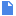 2. Українська моваЗакріплення поняття про будову текстів різних типів (опис, розповідь, есе). Тема і мета висловлювання. Заголовок.Опрацювати письмово  19(3), 20 (3)3.Музика4. МатематикаПисьмове множення на одноцифрове число. Задачі, обернені до задач на знаходження суми двох добутків. Опрацювати письмово 47, 48,50,51 5. Християнська етика Область вкладених файлів